BOARD OF TRUSTEES FOR THE LUTHER ECONOMIC DEVELOPMENT AUTHORITYTUESDAY, NOVEMBER 9, 2021 AT 7:00 PMLUTHER TOWN HALL108 SOUTH MAIN STREET, LUTHER, OKLAHOMA 73054REGULAR MEETING MINUTESCall to Order by Terry Arps.Roll Call by Terry Arps. Present were Terry Arps, Brian Hall, Carla Caruthers, Jeff Schwarzmeier and Joshua Rowton. Determination of a quorum was made by Terry Arps.Approval of the Board Minutes from the meeting of October 12 and 28, 2021. Terry Arps made a motion to approve the minutes as written, 2nd by Jeff Schwarzmeier. The Vote: All (5) Yes.Trustee One (Terry Arps)Comments and inquiries by Trustees. None.Update on Cruisin’ Oklahoma Car Show on December 19, 2021. Mayor Arps noted that the show is being held at the Luther High School parking lot on Sunday, December 19, 2021. The participants will have gifts for all of the elementary age school children.Trustee Two (Brian Hall)Trustee Three (Carla Caruthers)Trustee Four (Jeff Schwarzmeier)Trustee Five (Joshua Rowton)New Business: In accordance with the Open Meeting Act, Title 25 O.S. 311.A.9 of the Oklahoma Statutes, new business is defined as any matter not known about or which could not have been reasonably foreseen prior to the time of posting the agenda. – None.Citizen participation:  Citizens may address the Board during open meetings on any matter on the agenda prior to the Board taking action on the matter. On any item not on the current agenda, citizens may address the Board under the agenda item Citizen Participation. Citizens should fill out a Citizen’s Participation Request form and give it to the Mayor. Citizen Participation is for information purposes only, and the Board cannot discuss, act or make any decisions on matters presented under Citizens Participation. Citizens are requested to limit their comments to two minutes. None. Adjourn. Terry Arps made a motion to adjourn, 2nd by Carla Caruthers. The Vote: All (5) Yes. Meeting adjourned. Minutes transcribed by Scherrie Pidcock, Acting Town Clerk/Treasurer     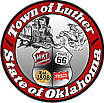 